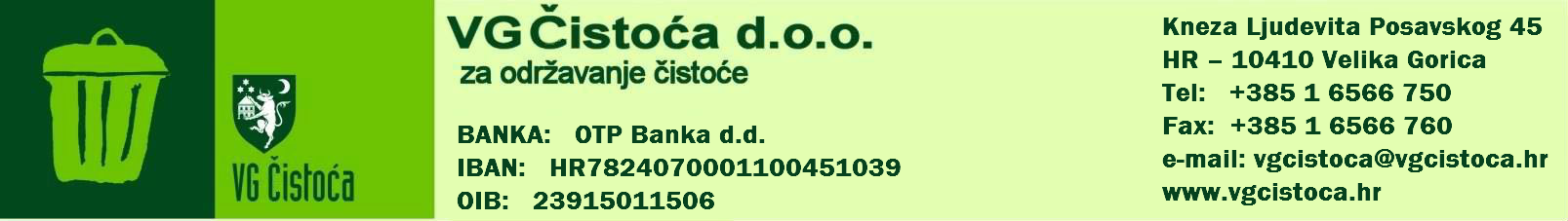 GLOMAZNI OTPAD 2021. - POKUPSKOGLOMAZNI OTPAD 2021. - POKUPSKOMJESTO:DATUM:Lukinić Brdo4. i 5. svibanj 2021.Lijevi Štefanki6. i 7. svibanj 2021.Cerje Pokupsko10. i 11. svibanj 2021.Pokupsko12. i 13. svibanj 2021.Lijevi Degoj14. i 17. svibanj 2021.Auguštanovec18. i 19. svibanj 2021.Gladovec Pokupski20. i 21. svibanj 2021.Gladovec Pokupski (vikend naselje)24. i 25. svibanj 2021.Hotnja26. i 27. svibanj 2021.Strezojevo28. i 31. svibanj 2021.Cvetnić Brdo1. i 2. lipanj 2021.Zgurić Brdo4. i 7. lipanj 2021.Šestak Brdo8. i 9. lipanj 2021.Roženica I10. i 11. lipanj 2021.Roženica II14. i 15. lipanj 2021.Opatija (Pokupska)16. i 17. lipanj 2021.Opatija Gornja18. i 21. lipanj 2021.